В период с 15 марта по 26 марта  в общеобразовательных организациях района стартовал первый этап  Общероссийской акции «Сообщи, где торгуют смертью». В целях информирования молодёжи и населения о проведении Акции на сайте школы были размещены «телефоны доверия», листовки. Проведен ряд мероприятий разнопланового характера (беседы, классные часы), в которых приняли участие обучающиеся школы и их родители (законные представители). Родителям были выданы  памятки, где сообщалось о признаках употребления наркотиков, а также  осуществлялась разъяснительная работа о необходимости предоставления информации по «телефонам доверия». Учащиеся изготовили листовки, информационные буклеты  «Здоровый образ жизни» с материалами по профилактике употребления ПАВ и наркотиков, по пропаганде ЗОЖ. При проведении мероприятий распространялись агитационные материалы по пропаганде «телефонов доверия».Так в период акции в общеобразовательных организациях проведены тематические классные часы: «За здоровый образ жизни» для обучающихся 3-4 классов, «Береги себя» для обучающихся 5 классов, «Наркотики знак беды» для обучающихся 6 классов, «Мой жизненный выбор» для обучающихся 7-8 классов, «Наркотики – это гибель для человечества» для обучающихся 9-11 классов, «Мы против наркотиков» для обучающихся 9-11 классов, «Наркомания - одна из самых острых проблем» для обучающихся 9-11 классов.Учителями – психологами среди 5-11 классов  проведены анонимные анкетирования по выявлению вредных привычек. Также учащиеся приняли участие в спортивных состязаниях под лозунгом «Будущее за нами».В общеобразовательных организациях проведены конкурсы рисунков «Береги своё здоровье». Библиотекарями проведены книжные выставки «Войдём в мир здоровья», на которой была представлена научно-популярная литература о вреде наркотиков и о пользе здорового образа жизни.                                       Стенд «Уголок безопасности»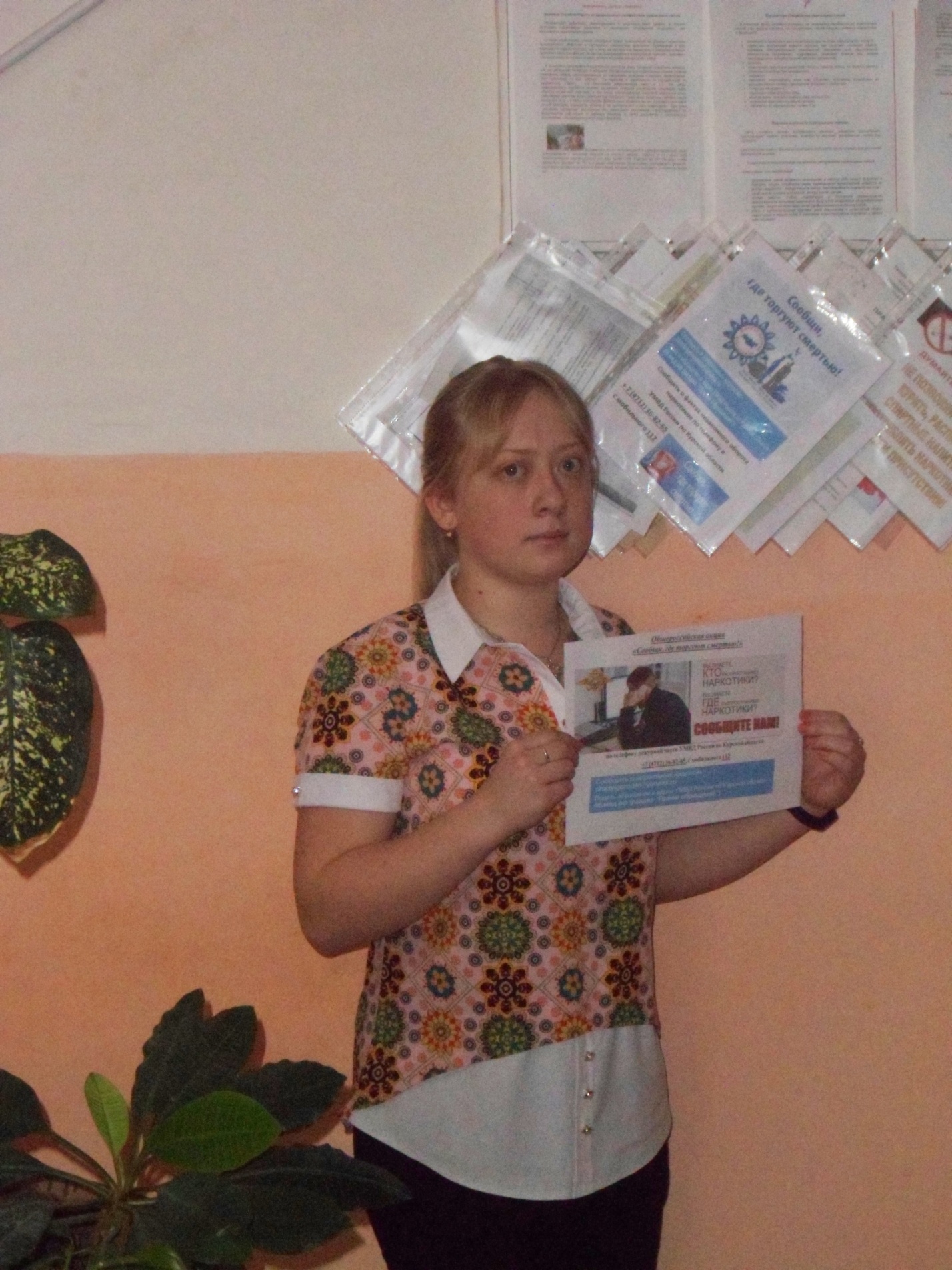 Беседа «Уголовная и административная ответственность за незаконный оборот наркотиков». 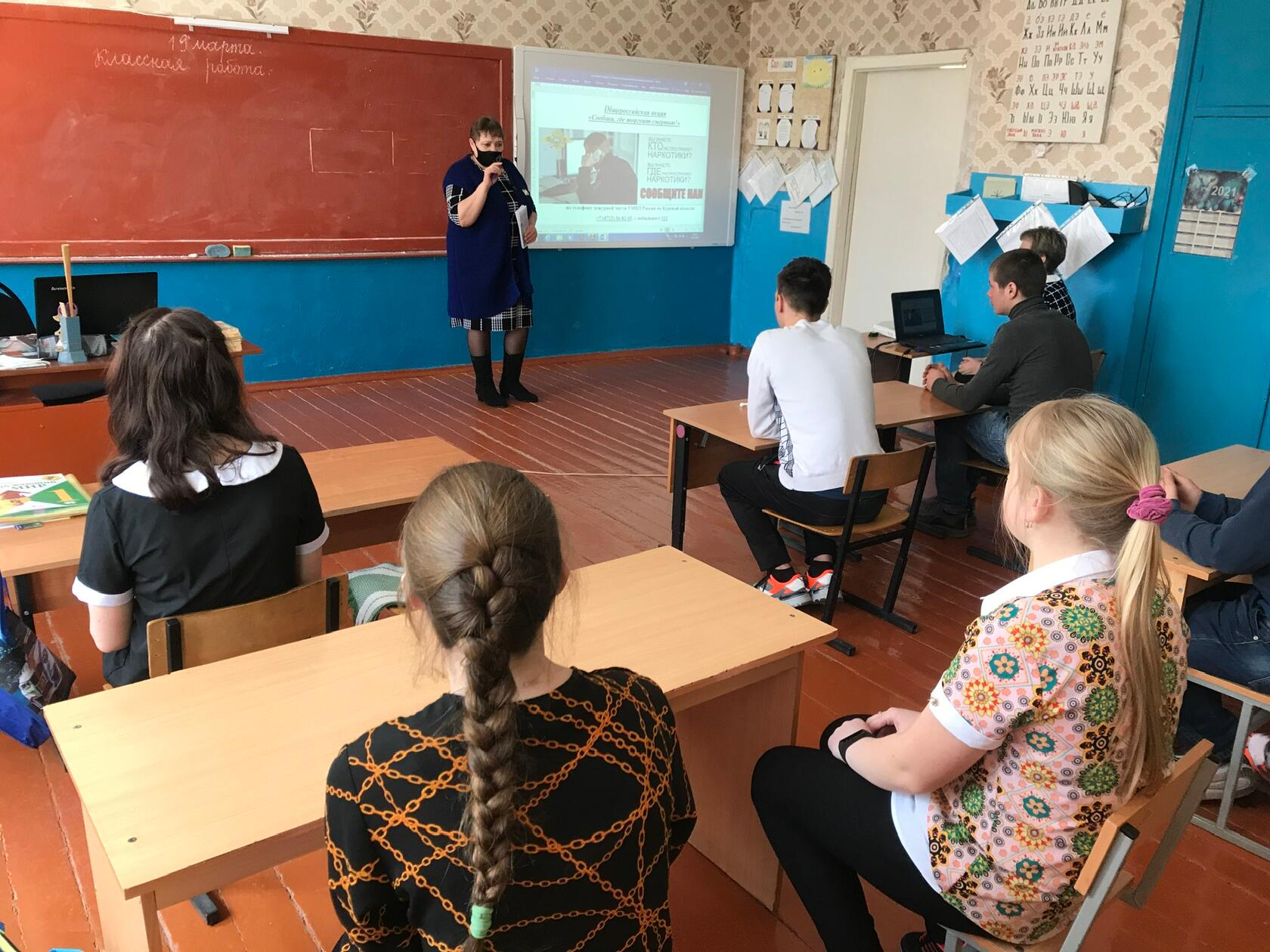 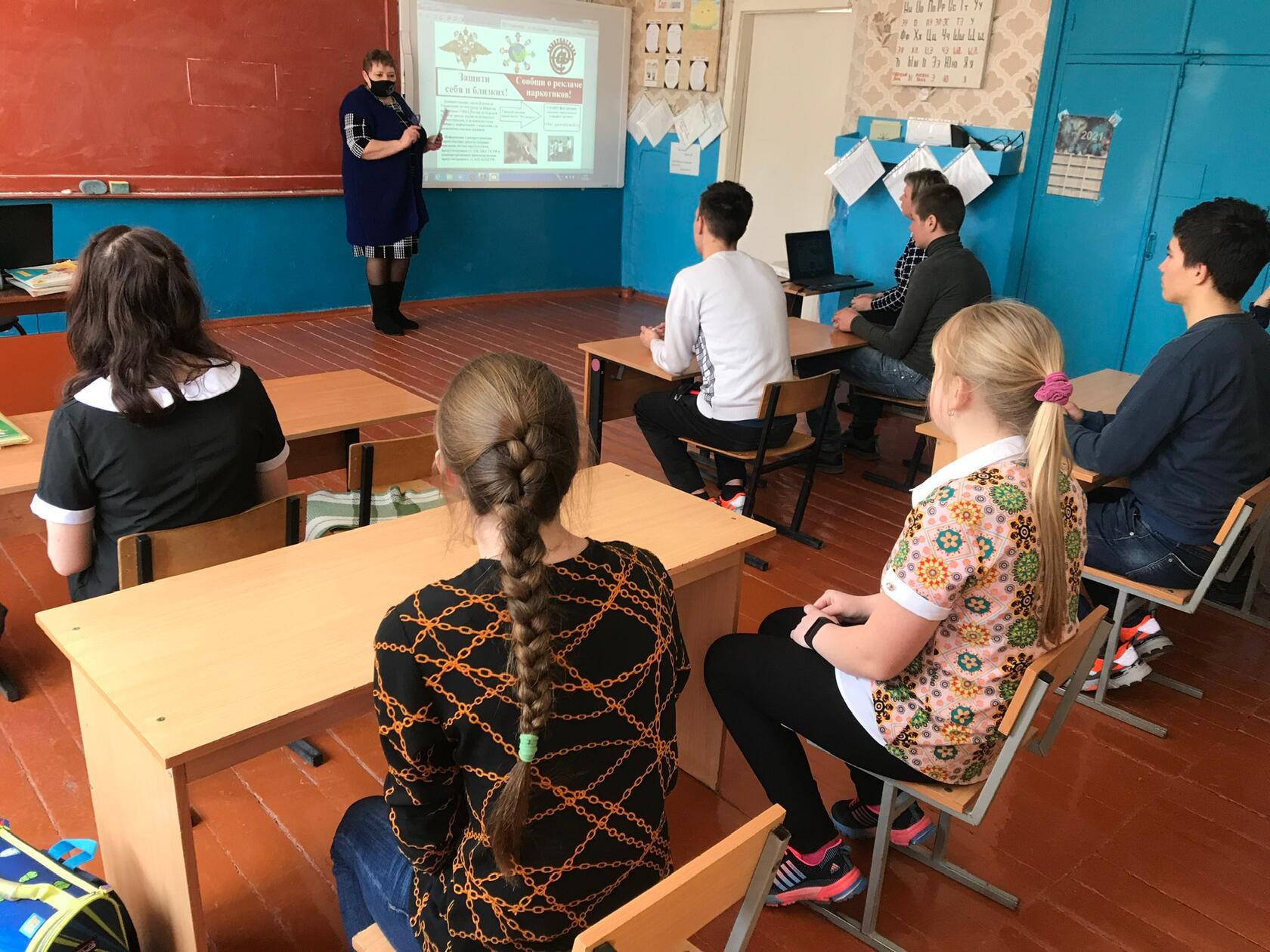 Классный час«Наркомания - одна из самых острых проблем»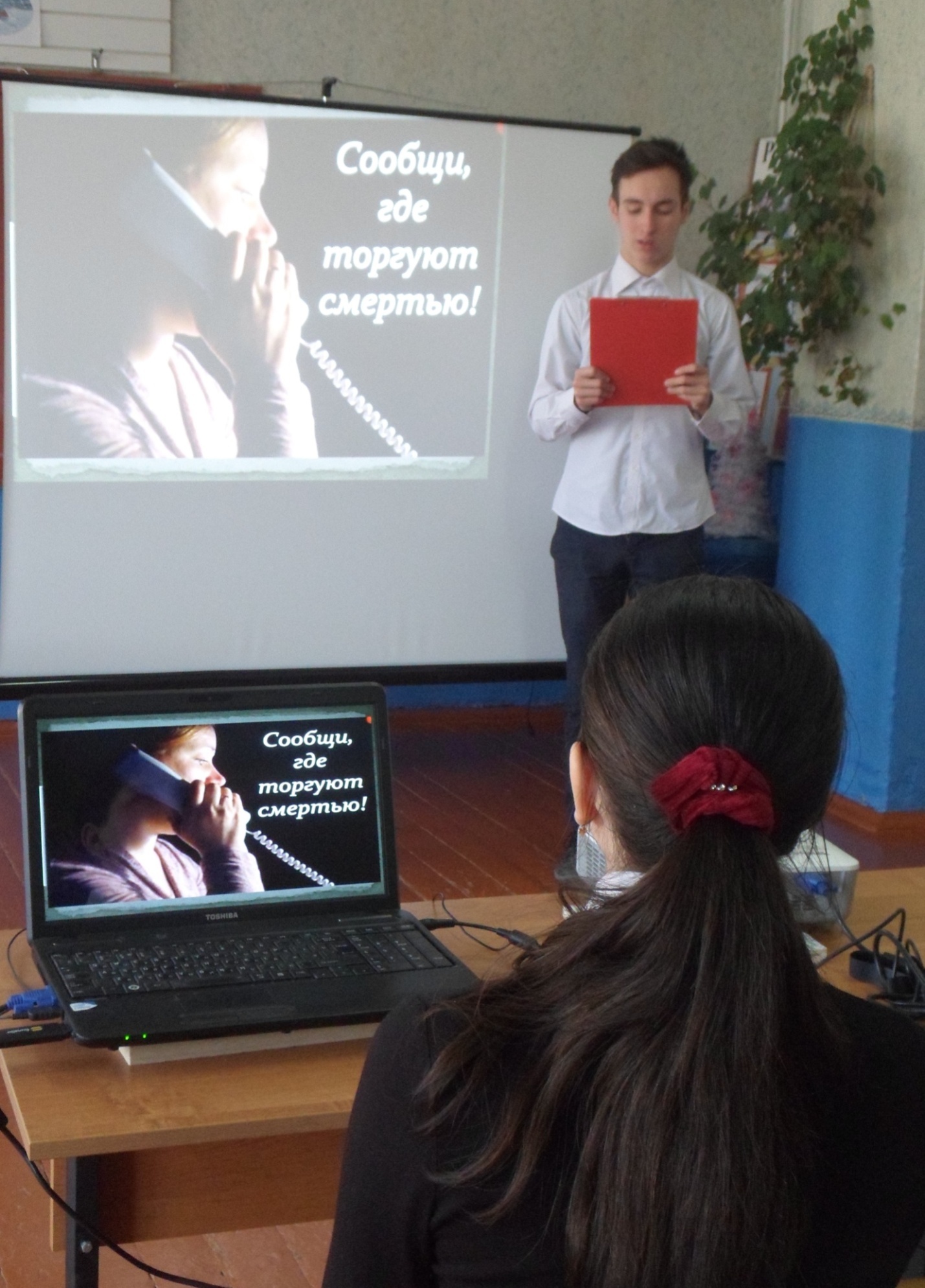 Классный час  «Наркотики –это гибель для человечества»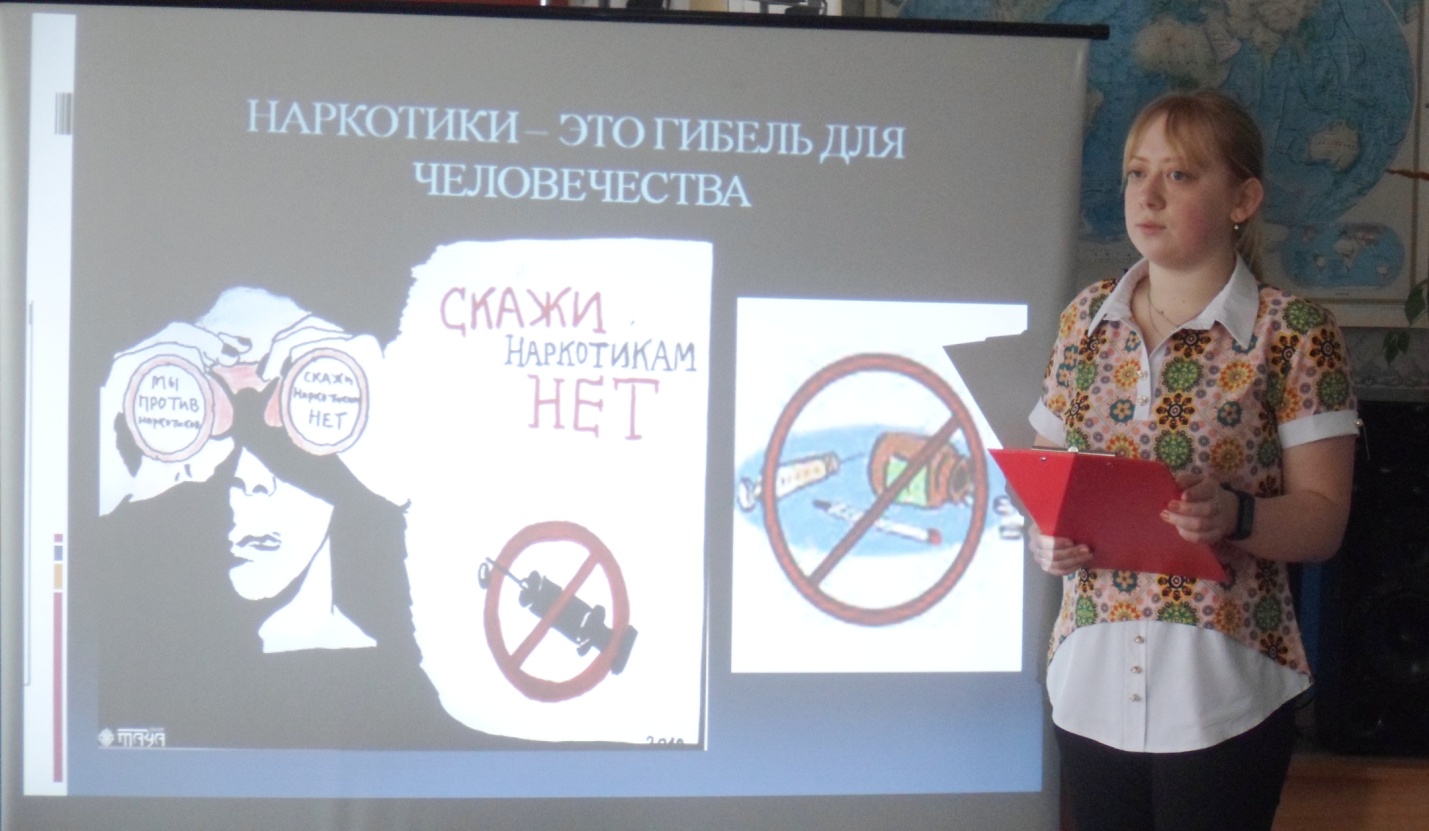 Классный час «Что такое хорошо и что такое плохо»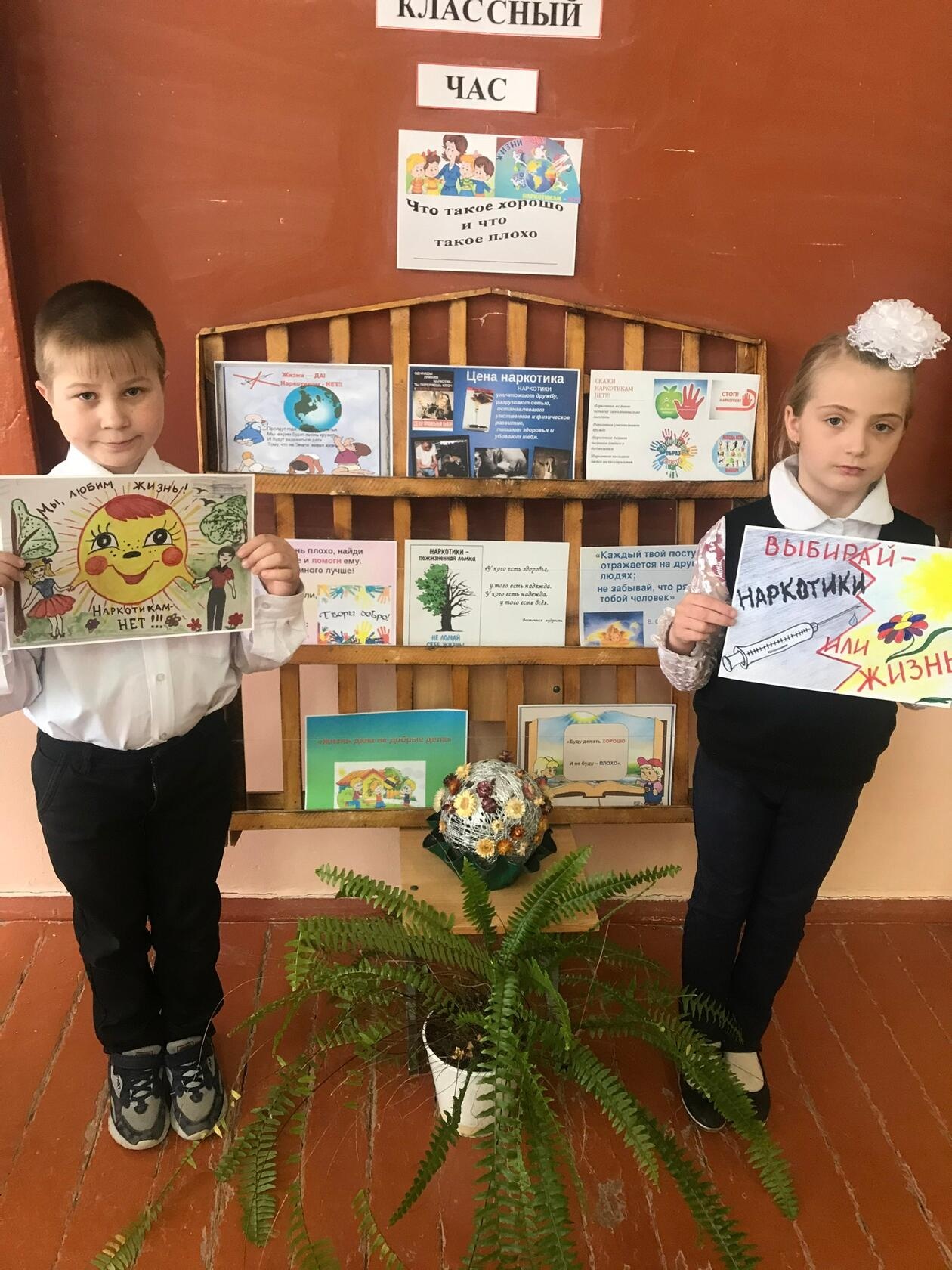 Классный час «Скажи, нет наркотикам»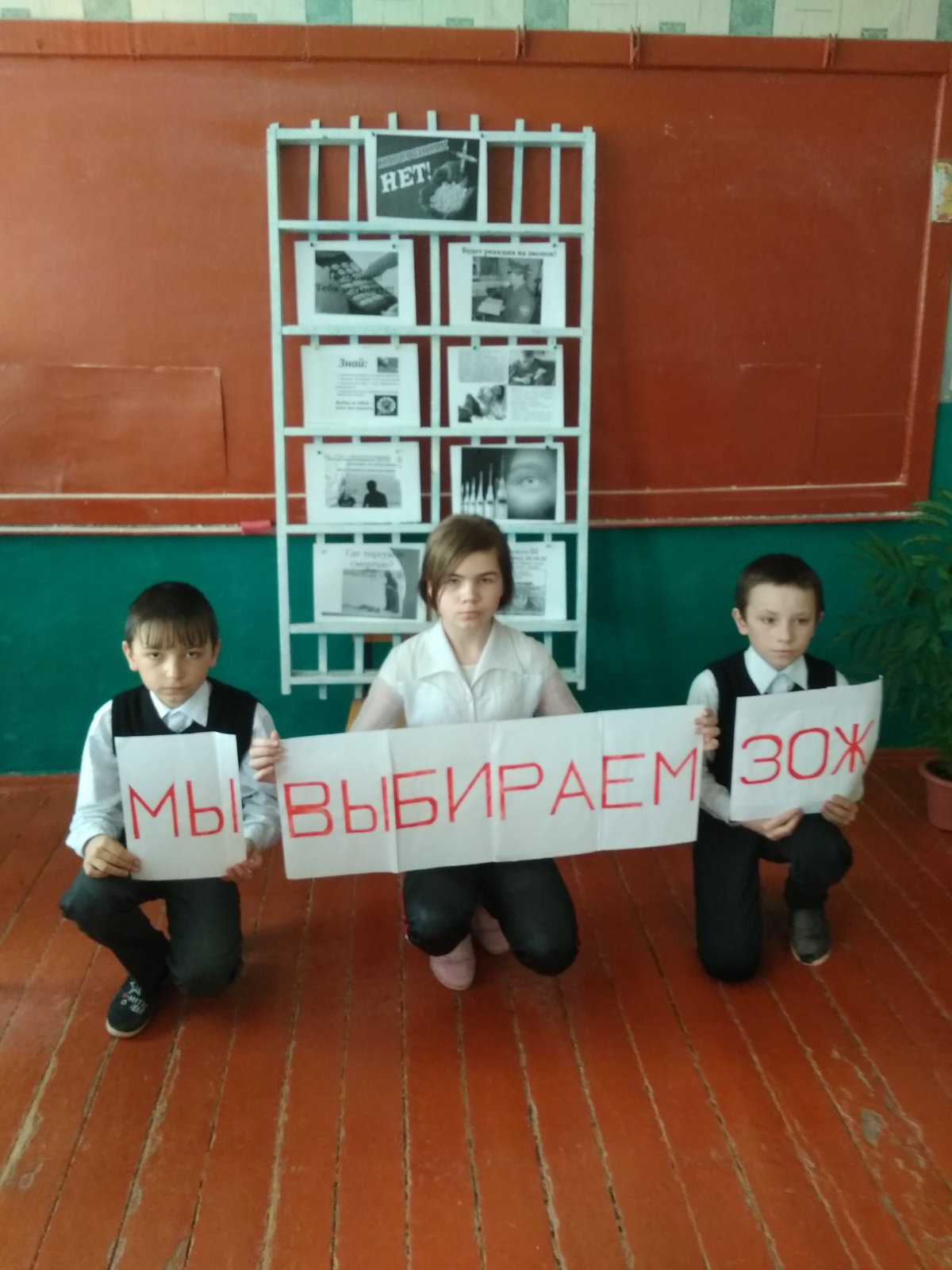 Спортивные состязания под лозунгом  «Будущее за нами»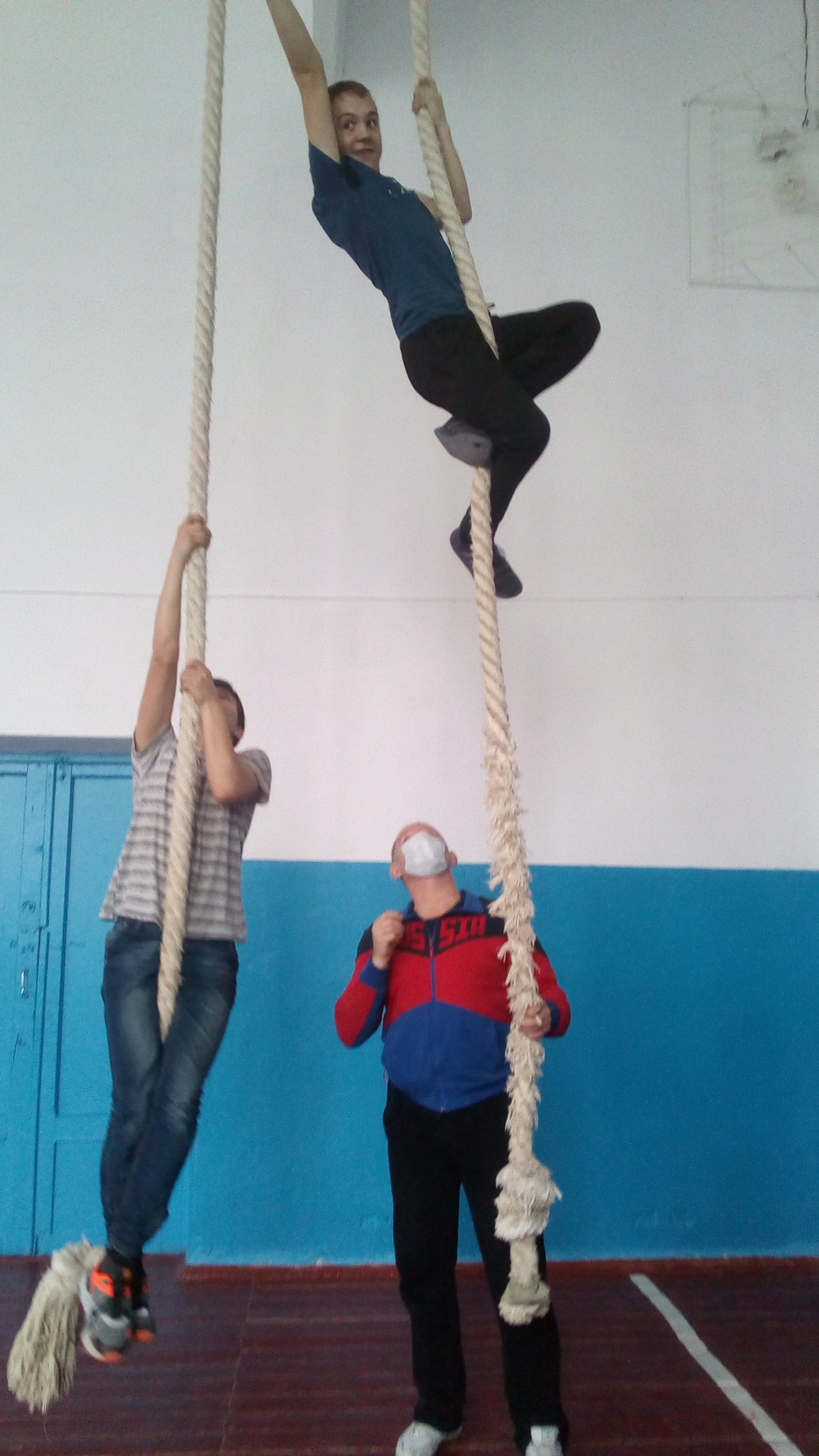 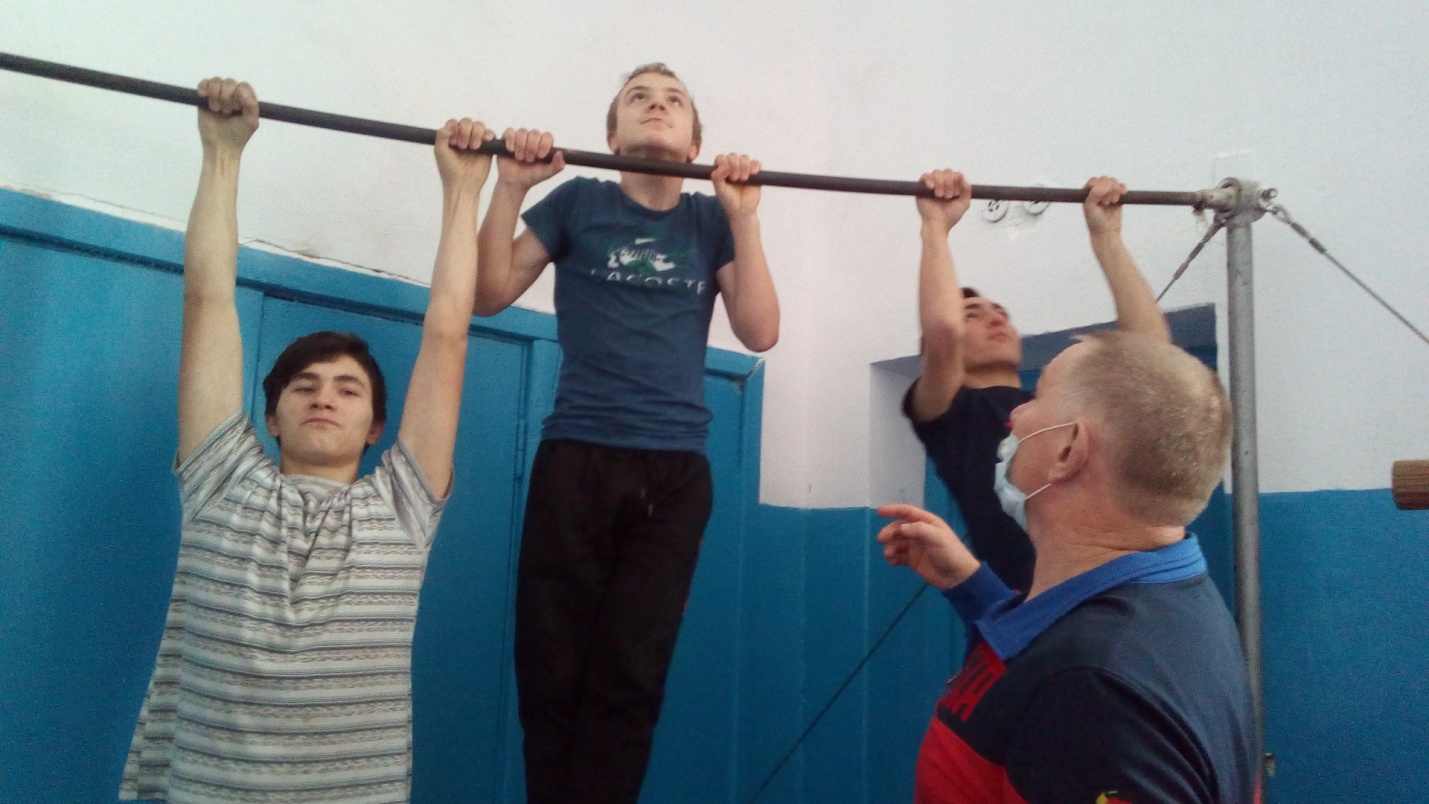 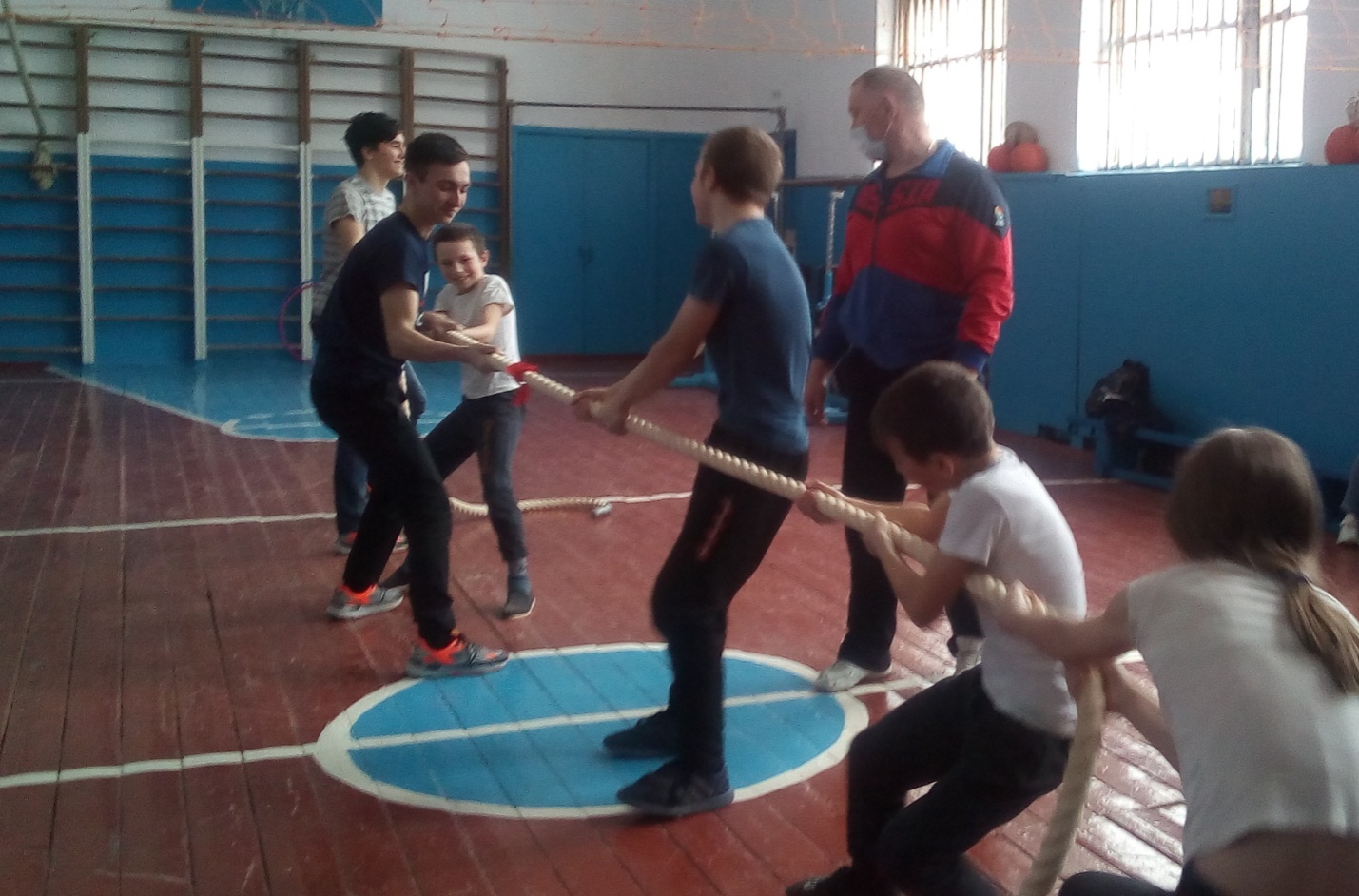 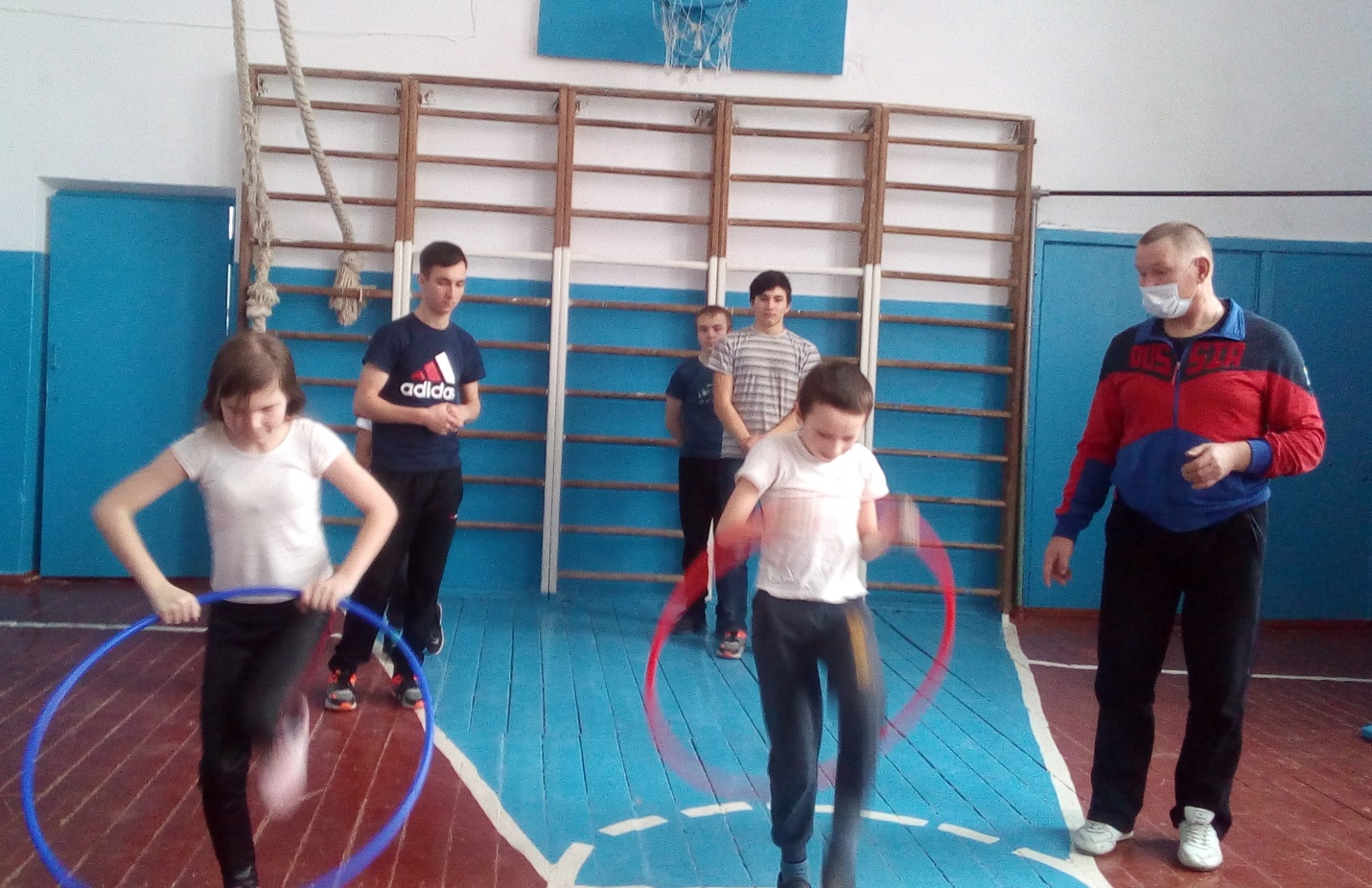 Книжная выставка «Войдём в мир здоровья»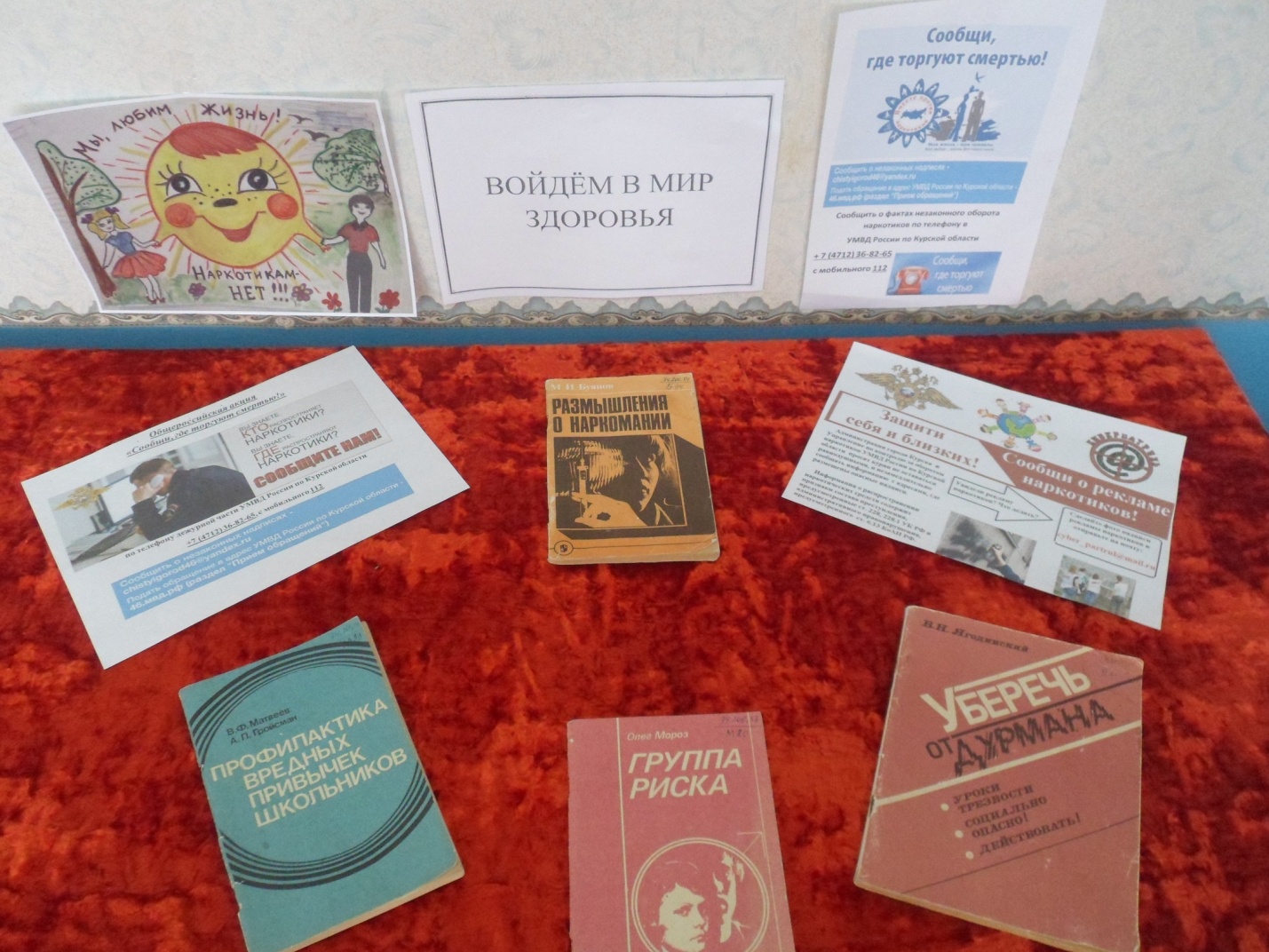 Распространение буклетов «Скажи наркотикам НЕТ!»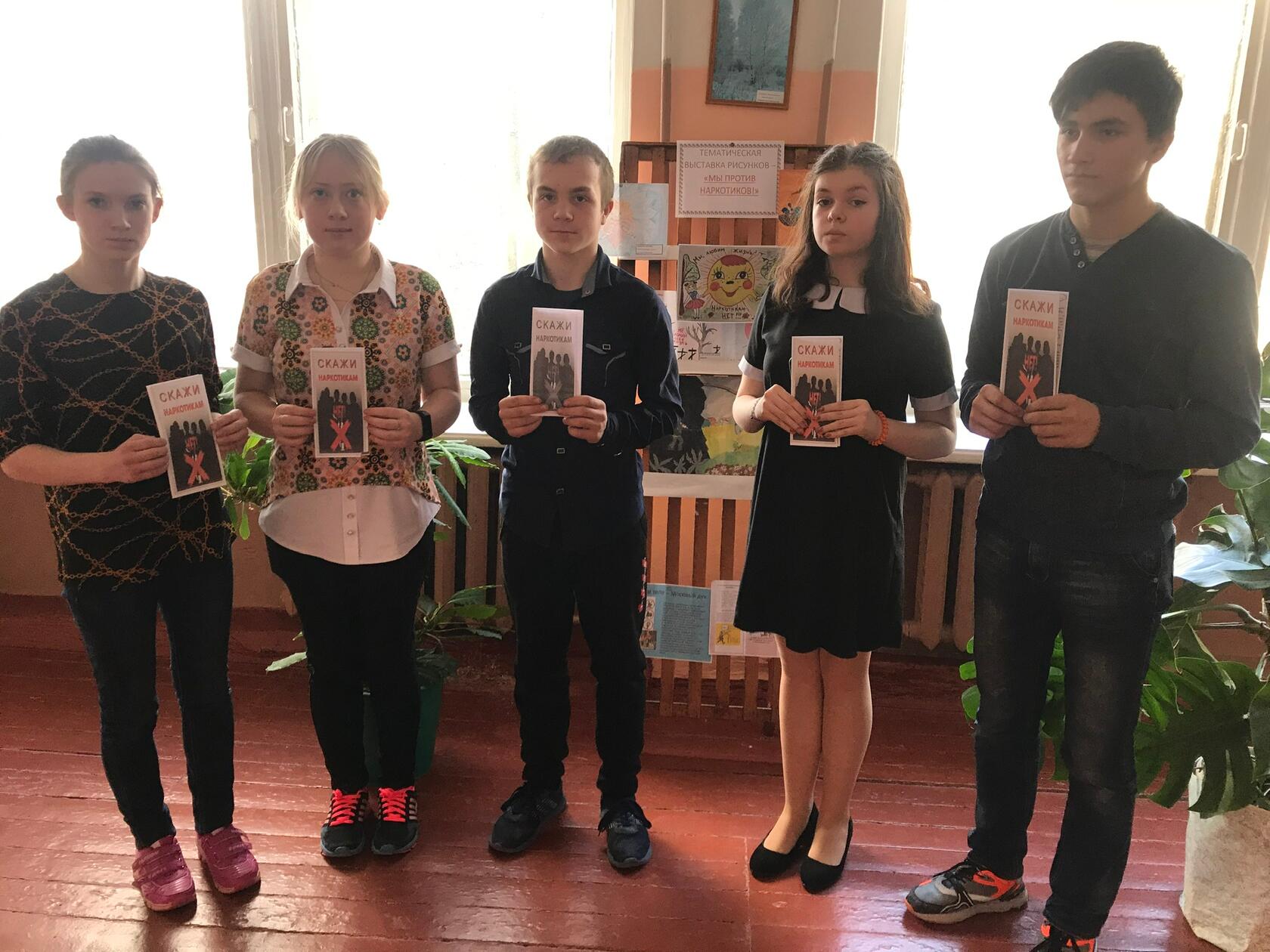 